ΘΕΜΑ: «ΠΡΟΣΚΛΗΣΗ ΕΚΔΗΛΩΣΗΣ ΕΝΔΙΑΦΕΡΟΝΤΟΣ ΓΙΑ ΥΠΟΒΟΛΗ ΟΙΚΟΝΟΜΙΚΩΝ ΠΡΟΣΦΟΡΩΝ ΕΚΠΑΙΔΕΥΤΙΚΗΣ ΕΚΔΡΟΜΗΣ ΤΟΥ ΓΥΜΝΑΣΙΟΥ ΛΑΧΑΝΑ»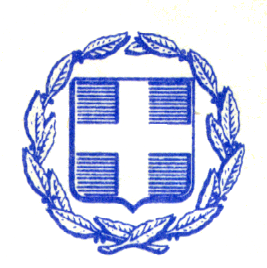 ΣΧΕΤ:    Υ.Α. Αριθμ. 33120/ΓΔ4/06-03-2017/Υπ. Παιδείας (ΦΕΚ 681/2017)
Στοιχεία Εκδρομής
Τόπος: Μετέωρα, Τρίκαλα, 
Χρόνος:11-12 Απριλίου 2019
Διάρκεια: Δυο (2) ημέρες – Μια (1) διανυκτέρευση.Συμμετέχοντες: 22-23 μαθητές και 2 συνοδοί Καθηγητές.
Μέσον: Η μετακίνηση ΘΕΣΣΑΛΟΝΙΚΗ – ΜΕΤΕΩΡΑ – ΤΡΙΚΑΛΑ – ΘΕΣΣΑΛΟΝΙΚΗ.
Ξενοδοχείο: Διαμονή σε ξενοδοχείο 3 ή 4* . 
Δωμάτια: τρίκλινα (μαθητές) Μονόκλινα (Καθηγητές).
Διατροφή: ΗμιδιατροφήΠρόγραμμα επισκέψεων: Μετέωρα, Τρίκαλα . 
Απαραίτητοι ΌροιΑσφάλεια αστικής ευθύνης διοργανωτή, σύμφωνα με την κείμενη νομοθεσία και πρόσθετη ασφάλεια με κάλυψη εξόδων σε περίπτωση ασθένειας ή ατυχήματος.Προσκόμιση αποδεικτικών εγγράφων για τις ανωτέρω περιγραφόμενες παροχές (αντίγραφο ασφαλιστηρίου συμβολαίου επαγγελματικής ευθύνης του Τουριστικού Πρακτορείου στο οποίο θα φαίνεται και ο αριθμός του συμβολαίου, ασφαλιστήριο συμβόλαιο ιατρικής και νοσοκομειακής περίθαλψης).Στις προσφορές θα ορίζεται ο/η υπεύθυνος του τουριστικού γραφείου που θα υπογράψει τη συμφωνία.Λεωφορεία σύγχρονα σε άρτια κατάσταση, σύμφωνα με την κείμενη νομοθεσία, διαθέσιμα καθ’ όλη τη διάρκεια της εκδρομής.Δωρεάν συμμετοχή των συνοδών – Καθηγητών.

Οι οικονομικές προσφορές θα πρέπει:  1.Να αναγράφεται  το κόστος ανά μαθητή καθώς και το συνολικό κόστος ( με ΦΠΑ). Στις τιμές αυτές δε θα συμπεριλαμβάνονται τυχόν παροχές του Γραφείου που εφόσον κατατεθούν θα εκτιμηθούν από την επιτροπή αξιολόγησης .
2. Να κατατεθούν σε κλειστούς φακέλους στο γραφείο της Διεύθυνσης του Γυμνασίου Λαχανά 3. Να συνοδεύονται από υπεύθυνη δήλωση ότι το πρακτορείο διαθέτει ειδικό σήμα λειτουργίας σε ισχύ. 4. Το πλήρες πρόγραμμα και οι αναλυτικοί όροι της εκδρομής θα συμπεριληφθούν στο Ιδιωτικό Συμφωνητικό που θα υπογραφεί µε το Ταξιδιωτικό γραφείο που θα επιλεγεί. ΚΑΤΑΛΗΚΤΙΚΗ ΗΜΕΡΟΜΗΝΙΑ ΚΑΤΑΘΕΣΗΣ ΚΛΕΙΣΤΩΝ ΟΙΚΟΝΟΜΙΚΩΝ ΠΡΟΣΦΟΡΩΝ: Δευτέρα 25-02-2019, ώρα 13:00 μ.μ.                                                                                                   Ο Διευθυντής



                                                                                                  Ανδρέας Κότικας                                                                                                  ΠΕ02 Φιλόλογος